Проект внесен депутатом Законодательного Собрания Камчатского края Романовой Т.Ф.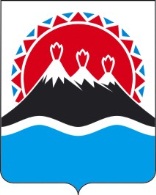 Закон Камчатского краяО внесении изменений в статью 5 Закона Камчатского края "О культуре в Камчатском крае"Принят Законодательным Собранием Камчатского края" ___" ___________ 2021 годаСтатья 1Внести в статью 5 Закона Камчатского края от 28.10.2009 № 319 "О культуре в Камчатском крае" (с изменениями от 25.12.2013 № 388, от 23.09.2014  № 529, от 06.11.2014 № 549, от 28.12.2015 № 739, от 27.09.2018 № 263, от 04.06.2020 № 467) следующие изменения:1) часть 2 дополнить пунктом 61 следующего содержания:"61) утверждение положения о региональном государственном контроле (надзоре) за состоянием Музейного фонда Российской Федерации;";2) часть 3 дополнить пунктом 83 следующего содержания:"83) осуществление регионального государственного контроля (надзора) за состоянием Музейного фонда Российской Федерации;";3) пункт 3 части 4 признать утратившим силу.Статья 2Настоящий Закон вступает в силу через 10 дней после дня его официального опубликования.Губернатор Камчатского края					         В.В. СолодовПояснительная запискак проекту закона Камчатского края "О внесении изменений в статью 5 Закона Камчатского края "О культуре в Камчатском крае"Настоящий законопроект разработан по итогам мониторинга федерального законодательства в целях приведения отдельных положений Закона Камчатского края от 28.10.2009 № 319 "О культуре в Камчатском крае" (далее – Закон Камчатского края № 319) в соответствие с Федеральным законом от 26.05.1996 № 54-ФЗ "О Музейном фонде Российской Федерации и музеях в Российской Федерации" (в редакции Федерального закона от 11.06.2021                  № 170-ФЗ) в части вопросов регионального государственного контроля (надзора) за состоянием Музейного фонда Российской Федерации.Кроме того, законопроектом предлагается признать утратившим силу пункт 3 части 4 статьи 5 Закона Камчатского края № 319 с учетом того, что отношения в сфере сохранения, использования, популяризации и государственной охраны объектов культурного наследия (памятников истории и культуры) народов Российской Федерации в Камчатском крае урегулированы Законом Камчатского края от 24.12.2010 № 547 "Об объектах культурного наследия (памятниках истории и культуры) народов Российской Федерации, расположенных на территории Камчатского края".Финансово-экономическое обоснованиек проекту закона Камчатского края "О внесении изменений в статью 5 Закона Камчатского края "О культуре в Камчатском крае"В связи с принятием закона Камчатского края "О внесении изменений в статью 5 Закона Камчатского края "О культуре в Камчатском крае" дополнительного финансирования из краевого бюджета не потребуется.Переченьзаконов и иных нормативных правовых актов Камчатского края, подлежащих разработке и принятию в целях реализации закона Камчатского края "О внесении изменений в статью 5 Закона Камчатского края "О культуре в Камчатском крае", признанию утратившими силу, приостановлению, изменению	Принятие закона Камчатского края "О внесении изменений в статью 5 Закона Камчатского края "О культуре в Камчатском крае" потребует:	- разработки и принятия постановления Правительства Камчатского края об утверждении положения о региональном государственном контроле (надзоре) за состоянием Музейного фонда Российской Федерации;- внесения изменений в постановление Правительства Камчатского края от 19.12.2008 № 425-П "Об утверждении Положения о Министерстве культуры Камчатского края".